 OSNOVNA ŠOLA LJUBO ŠERCER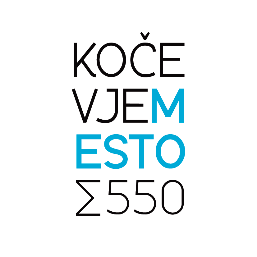 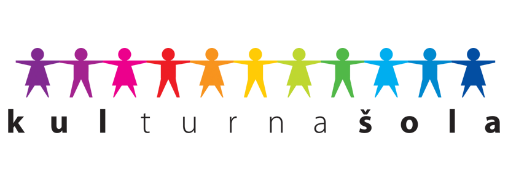 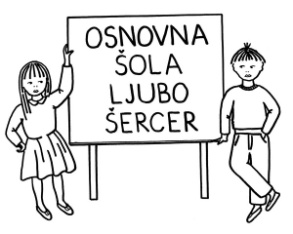   Reška cesta 6  1330 KOČEVJE  Telefon:  (01) 893 10 46  Telefaks: (01) 893 10 47  E-mail: info@osls.si                                       Spletna stran: www.osls.si SEZNAM UČBENIKOV, DELOVNIH ZVEZKOV IN DRUGIH POTREBŠČIN V ŠOLSKEM LETU 2021/22 ZA 6. RAZREDUčbeniki in delovni zvezki:1. I. Ferlinc, N. Modrič: DOMIŠLJIJSKI SVET MAVRIČNIH BESED, berilo za slovenščino za 6. razred, ZRSŠ2. S. Grča Planinšek: Vesolje besed - veselje besed, učbenik za slovenščino za 6. razred osnovne šole s prilagojenim programom, ZRSŠ3. S. Grča Planinšek: Vesolje besed - veselje besed, delovni zvezek za slovenščino za 6. razred osnovne šole s prilagojenim programom, ZRSŠ4. A. Čimžar, M. Krt: Matematika 6, delovni zvezek za 6. razred osnovne šole, ZRSŠ   5. H. Zupančič, A. Vališer: Družboslovje 6, učbenik za družboslovje za 6. razred osnovne šole, ZRSŠ6. E. Dolenc: NARAVOSLOVJE 6, učbenik za 6. razred, ZRSŠ7. B. Kramar: GOSPODINJSTVO 6, učbenik za 6. razred, ZRSŠ8. F. Florjančič: TEHNIKA IN TEHNOLOGIJA 6, učbenik za 6. razred osnovne šole. ZRSŠ9. F. Florjančič: TEHNIKA IN TEHNOLOGIJA 6, delovni zvezek za 6. razred osnovne šole. ZRSŠUčbenike in delovne zvezke bo učenec prejel prvi teden v septembru. Učenec vrne učbenike nepoškodovane ob koncu šolskega leta.Potrebščine po izboru učiteljev: 2 zvezka, veliki A4, brezčrten (60 listni) TIT, MAT1 zvezek, veliki A4, veliki karo MAT5 zvezkov, veliki A4, lepopisni SLJ, DRU, NAR, GOS, GUM8 ovitkov A4, plastični2 navadna svinčnika, trdota HB1 svinčnik 2Bbarvice (12 kosov),flomastri (12 kosov)tempera barviceDAS masa oz. masa za modeliranje (250 g)nalivno perosintetični čopič, okrogli št. 4sintetični čopič, ploščati št. 6sintetični čopič, ploščati št. 14sintetični čopič, okrogli št. 12radirkašilčekkolaž papir, velikost A4, 24 barvni1 x črtalnikbeležkaravnilo GEOTRIKOTNIKravnilo NOMA 5 (veliko ravnilo z liki)šestilo, kakovostno, kovinskorisalni blok, 20-listnilepilo v stiku (UHU)mapa A4 z elastikoškarje (srednja velikost), za levičarje ustrezne škarje – »škarje za levičarje«šolski copati z nedrsečim podplatomcopati za športno vzgojokratke hlače ali trenirka za športno vzgojoPotrebščine naj učenec prinese prvi teden v septembru. Vse navedene potrebščine naj bodo opremljene z imenom in priimkom otroka.